                                                                              Thornhill Primary School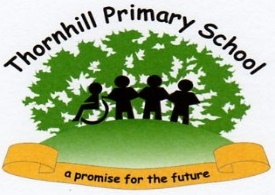 						Thornhill Gardens						Shildon						Co. Durham						DL4 1ES						Head teacher: Miss S Overfield						Telephone: 01388 772906 						Email: thornhill@durhamlearning.net10th November 2022Dear Parent/carer,Children In NeedNext week we are taking part in the Following activities for Children In Need.Thursday 17th NovemberChildren will be taking part in a Parkrun at Hackworth Park, so need to wear sports clothes for the day.  Reception and Nursery will complete their run at school.Friday 18th NovemberChildren can come to school in their own clothes and there will be a range of fun activities throughout the day.  Children can bring an optional donation.  We are also making a Pudsey penny picture, so children can bring 1 p’s and 2 p’s to school to donate.Children in Year 4 and other brass players going to the Sage on Friday need to wear school uniform.  Kind RegardsMiss S OverfieldHead teacher